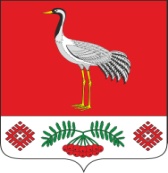 30.12.2019г. №55РОССИЙСКАЯ ФЕДЕРАЦИЯИРКУТСКАЯ ОБЛАСТЬБАЯНДАЕВСКИЙ МУНИЦИПАЛЬНЫЙ РАЙОНМУНИЦИПАЛЬНОЕ ОБРАЗОВАНИЕ «ТУРГЕНЕВКА»АДМИНИСТРАЦИЯОБ ОБЪЯВЛЕНИИ 2020 ГОДА – ГОДОМ МАССОВОГО СПОРТА	В целях решения вопросов, связанных с развитием физической культуры и спорта и определения стратегических направлений по формированию муниципальной политики в области физической культуры и спорта на территории муниципального образования «Тургеневка», в соответствии с принципами, установленными Федеральным проектом «Спорт – норма жизни», руководствуясь Федеральным законом от 06.10.2003 № 131-ФЗ «Об общих принципах организации местного самоуправления в Российской Федерации», Уставом муниципального образования «Тургеневка»,ПОСТАНОВЛЯЮ:Объявить 2020 год на территории муниципального образования «Тургеневка» годом массового спорта. 2.  Опубликовать настоящее постановление в газете «Вестник» и разместить на официальном сайте муниципального образования «Тургеневка» в информационно-телекоммуникационной сети "Интернет";3.        Контроль исполнения настоящего постановления оставляю за собой.Глава МО «Тургеневка»В.В. Синкевич